Supplementary tables:Supplementary table S1. Overview of the organisms belonging to the formae speciales of Fusarium oxysporum causing wilt diseaseSupplementary table S2. Total numbers of CAZymes modules annotated using dbCAN2 among the formae speciales of Fusarium oxysporum causing wilt disease. FOC: F. oxysporum f. sp. ciceris, FOMED: F. oxysporum f. sp. medicaginis, FOP: F. oxysporum f. sp. pisi, FOL: F. oxysporum f. sp. lycopersici, FOCEP: F. oxysporum f. sp. cepae, FOCU: F. oxysporum f. sp. cubense, FOCO: F. oxysporum f. sp. conglutinans, FOM: F. oxysporum f. sp. melonis, FORC: F. oxysporum f. sp. radicis-cucmerinum, FORL: F.oxysporum f. sp. radicis-lycopersici, FOR: F. oxysporum f. sp. raphani, FOV: F. oxysporum f.sp. vasinfectum,)AA: Auxillary Activities, CE: Carbohydrate Esterase, CBM: Carbohydrate Binding Module, GH: Glycosyl hydrolase, GT: Glycosyl Transferase,  PL: Polysaccharide lyaseSupplementary table S3: Family wise distribution of the CAZymes among the formae speciales of Fusarium oxysporum causing wilt disease(FOL: F. oxysporum f. sp. lycopersici, FORL: F.oxysporum f. sp. radicis-lycopersici, FOCO: F. oxysporum f. sp. conglutinans, FOR: F. oxysporum f. sp. raphani, FOV: F. oxysporum f. sp. vasinfectum, FOM: F. oxysporum f. sp. melonis, FOP: F. oxysporum f. sp. pisi, FOC: F. oxysporum f. sp. ciceris, FOCU: F. oxysporum f. sp. cubense, FORC: F. oxysporum f. sp. radicis-cucmerinum, FOMED: F. oxysporum f. sp. medicaginis, FOCEP: F. oxysporum f. sp. cepae). AA: Auxiliary Activities, CE: Carbohydrate Esterase, CBM: Carbohydrate Binding Module, GH: Glycosyl hydrolase, GT: Glycosyl Transferase,  PL: Polysaccharide lyaseSupplementary table S4: Copy number distribution of the families involved in the process of plant cell wall degradation (PCWDE)
AA: Auxiliary Activities, CE: Carbohydrate Esterase, CBM: Carbohydrate Binding Module, GH: Glycosyl hydrolase, PL: Polysaccharide lyaseSupplementary table S5: Orthologue clusters of CAZymes with GO annotation. 
(FOMED: f. sp. medicaginis, FOP: f. sp. pisi, FOC: f. sp. ciceris) FOMED: F.oxysporum f. sp. medicaginis, FOC: F. oxysporum f. sp. ciceris, FOP: F. oxysporum f. sp. pisi ;
AA: Auxiliary Activities, CE: Carbohydrate Esterase, CBM: Carbohydrate Binding Module, GH: Glycosyl hydrolase,  PL: Polysaccharide lyaseSupplementary table S6: Differentially expressed CAZymes with presence and absence of signal peptides (Accessions in green are up-regulated, accessions in red are down-regulated and accessions in black showing difference in expression pattern in two comparisons). FOMED: F.oxysporum f. sp. medicaginis, FOL: F. oxysporum f. sp. lycopersici, FOP: F. oxysporum f. sp. pisi ; AA: Auxiliary Activities, CE: Carbohydrate Esterase, CBM: Carbohydrate Binding Module, GH: Glycosyl hydrolase,  PL: Polysaccharide lyaseSupplementary table S7: Subcellular localization of the 56 differentially expressed CAZymes with their protein accessions coding for secretory peptides.Supplementary figures: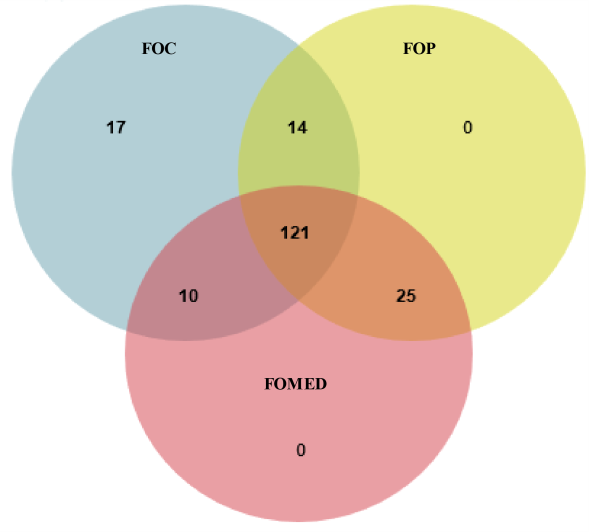 Figure S1. Orthologcluters of three legumes infecting ff. spp
(FOMED: F.oxysporum f. sp. medicaginis, FOP: F.oxysporum f. sp. pisi, FOC: F.oxysporum f. sp. ciceris)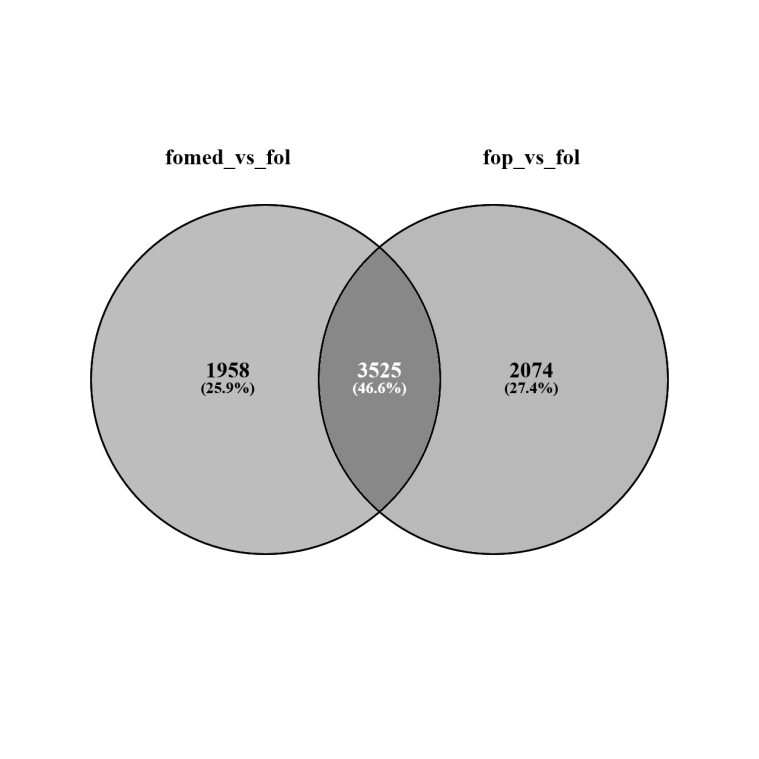 Figure S2: Comparision of differentially expressed genes
(FOMED: F.oxysporum f. sp. medicaginis, FOP: F.oxysporum f. sp. pisi, FOC: F.oxysporum f. sp. ciceris)S.no.OrganismStrainHostGenome sizeTotal proteomeResource1.F.oxysporum f. sp. conglutinans race2 54008Cabbage53.5726246NCBI2.F.oxysporum f. sp. ciceris38-1Chickpea54.1816414Predicted3.F.oxysporum f. sp. lycopersici4287Tomato61.3827347NCBI4.F.oxysporum f. sp. radicis-cucmeriniumForc016Cucumber52.9117168NCBI5.F.oxysporum f. sp. radicislycopersici26381Tomato49.3624739NCBI6.F.oxysporum f. sp. vasinfectum25433Cotton52.9125216NCBI7.F.oxysporum f. sp. medicaginisFom-5190aAlfalfa51.1415741Predicted8.F.oxysporum f. sp. melonis26406Melon54.0326719NCBI9.F.oxysporum f. sp. pisiHDV247Pea55.1926378NCBI10.F.oxysporum f. sp. raphani54005Radish53.5025666NCBI11.F.oxysporum f. sp. cepaeOnion53.4319342NCBI12.F.oxysporum f. sp. cubense race 1Race 1Banana47.6615438NCBIAACBMCEGHGTPLGH+CBMTotal CAZymesFOC803443011052317573FOMED824473491182726652FOP10619454141952828835FOL10112404141852524801FOCEP843453601152824659FOCU773413281122620607FOCO9810484001802928793FOM989454321902730831FORC853433541172625653FORL9312453971742725773FOR929444051812827786FOV979493881752527770FOCOFOCFOLFORCFORLFOVFOMEDFOMFOPFORFOCUFOCEPAA1201522142119142019201414AA11444444444444AA12424344344223AA13111111121111AA14111111111111AA2212122222211AA3302534292830303136312629AA4032210012002AA5665655567556AA6221111111111AA7136879971011987AA8121111011111AA9141316151520141517151314CBM21827177178711CBM63215252222222CBM67000000100000GH10+CBM1111111111111GH15+CBM20222222222222GH18+CBM24011000001000GH32+CBM38403221321312GH43+CBM35121111111111GH43+CBM6101111111111GH54+CBM42211111111111GH7+CBM1000000000010GH71+CBM24201222122122GH72+CBM43610116166611GH78+CBM67981314141214141211913GH78+GH79+CBM67010000100000CE1423445455334CE2111111111111CE3695767855576CE4108109101111999910CE5101078991099988CE8545544444647CE9411134133311CE12444443444444CE16444445444444GH1666666867578GH2998101171010910811GH3453042374538374649462742GH5211921232123222223212323GH6111111111111GH7633366336613GH10424454454245GH11434334344433GH12644555555455GH131411161015141118171489GH15212133122211GH16362335273534263636402826GH177686776107766GH18292733332029233426302426GH20537565475544GH24211222232222GH27525257365533GH28141117131214121312181213GH29212322322223GH30113221232222GH31991010878119889GH321051388791181098GH33111111151111GH35527575788458GH36746476437744GH37422244255522GH38111111111111GH39444444344444GH43272530313832343332302534GH45312122122211GH47121011101211101212111010GH49111111111111GH51323333333333GH53112112122121GH55426343343424GH62111111111111GH63312122122211GH64649344246473GH65112111111111GH67212331333323GH71121111211211GH72223222222222GH74111111111111GH75322222233322GH7612101491213914131299GH78535556445564GH79316332352333GH81313133133311GH84000001001000GH88333332333333GH93555446555565GH95212222222122GH105433434444344GH106221222433432GH114433333334433GH115231344334433GH125435344344433GH127222222222212GH128446454464444GH131110111111111GH132322223223322GH134302123123121GH139111111111111GH142101111110011GH145323233233322GH146111111111111GH152111111111101GT1161220161915202221181617GT2382238223539234248392223GT3213122122311GT41971461515613141376GT81171481011810101278GT15444444444434GT17222223233222GT201031131111311111133GT21111111111111GT221241241211412121244GT24111111111111GT31635356356533GT32656766667766GT33111111111111GT34636366376633GT35212122122211GT39434344344433GT41415125154411GT48111111111111GT50111111111111GT54101111111111GT57222222222222GT58111111111111GT59212122122211GT62636375388833GT64212222222122GT66111111111111GT69747667487644GT71333333333333GT76111111111111GT90758785688866PL1131110121211121212121214PL3767777777777PL4434344344433PL9222222222222PL11211110112211PL26101111111111793573801653773770652830825786607659CAZymesActivityFOCFOMEDFOPCELLULOSE DEGRADINGGH1β-glucosidase687GH2β-galactosidase9109GH3β-glucosidase303749GH5endo-β-1,4-glucanase192223GH6endoglucanase111GH7endo-β-1,4-glucanase336GH17glucan endo-1,3-β-glucosidase667GH31glucan endo-1,3-β-glucosidase989GH53endo-β-1,4-galactanase112GH55exo/endo-β-1,3-glucanase233GH71exo-β-1,3-glucanase221GH74endoglucanase111GH128β-1,3-glucanase444GH131exo-β-1,3/1,6-glucanase111GH132Activity on β-1,3-glucan223GH152β-1,3-glucanase111GH71+CBM24α-1,3-glucanase+α-1,3-glucan-binding function012HEMICELLULOSE DEGRADINGGH10endo-1,4/1,3-β-xylanase244GH11endo-1,4/1,3-β-xylanase334GH12xyloglucan hydrolase455GH16xyloglucosyltransferase232636GH27α-galactosidase235GH30endo-β-1,4-xylanase122GH31α-glucosidase989GH35β-galactosidase278GH36α-galactosidase447GH39β-xylosidase434GH43β-xylosidase/xylanase253432GH47α-mannosidase101012GH51endo-β-1,4-xylanase233GH62α-L-arabinofuranosidase111GH95α-1,3-glucosidase122GH127α-L-fucosidase222GH146β-L-arabinofuranosidase111CE1β-L-arabinofuranosidase245CE2acetyl xylan esterase111CE3acetyl xylan esterase985CE4acetyl xylan esterase8119CE5acetyl xylan esterase10109CE12cutinase444CE16acetylesterase444GH10+CBM1endo-1,4/1,3-β-xylanase+cellulose-binding111GH43+CBM6xylanase+β-1,4-xylan binding011PECTIN DEGRADINGGH28polygalacturonase111212GH38α-mannosidase111GH43β-xylosidase253432GH53endo-β-1,4-galactanase112GH63α-glucosidase112GH76α-1,6-mannanase10913GH78α-L-rhamnosidase345GH79β-glucuronidase132GH88β-glucuronyl hydrolase333GH93exo-α-L-1,5-arabinanase555GH105unsaturated rhamnogalacturonyl hydrolase344GH106α-L-rhamnosidase243GH125exo-α-1,6-mannosidase334GH145α-L-rhamnohydrolase223CE8pectin methylesterase444CE12rhamnogalacturonanacetylesterase444PL1pectatelyase111212PL3pectatelyase677PL4rhamnogalacturonanendolyase334PL9exopolygalacturonatelyase222PL11rhamnogalacturonanexo/endolyase112PL20endo-β-1,4-glucuronan lyase010PL26rhamnogalacturonanexolyase011GH78+CBM67α-L-rhamnosidase+L-rhamnose binding 81412LIGNIN DEGRADING AND LPMOsAA1Laccase151419AA11lignin peroxidase444AA12cellobiose dehydrogenase234AA13vanillyl-alcohol oxidase111AA14galactose oxidase111AA21,4-benzoquinone reductase122AA3gluco/chito-oligosaccharide oxidase253036AA4Iron reductase domain302AA5cellulose cleaving LPMO657AA6chitin cleaving LPMO211AA7quinone-dependent oxidoreductase6711AA8starch cleaving LPMO201AA9xylan cleaving LPMO131417ClustersNo. of clustersAccessionsUniprot idActivityGene Ontologye-valueHMMERDIAMONDHotPepcluster17FOC|g7018.t1;FOC|g13627.t1;FOC|g15426.t1;FOC|g5541.t1;FOC|g8349.t1;FOMED|g6568.t1;FOP|EXA33676.1;Q01738Cellobiose dehydrogenaseGO:0005576; C:extracellular region; IEA:UniProtKB-KW; GO:0047735; F:cellobiose dehydrogenase (acceptor) activity; IEA:UniProtKB-EC; GO:0050660; F:flavin adenine dinucleotide binding; IEA:InterPro; GO:0046872; F:metal ion binding; IEA:UniProtKB-KW; GO:0030245; P:cellulose catabolic process; IEA:UniProtKB-KW7.80E-107AA3_1(7-745)AA3AA3_1cluster553FOMED|g3096.t1;FOP|EXA48985.1;FOC|g6911.t1;P50325Chitin deacetylaseGO:0004099; F:chitin deacetylase activity; IEA:UniProtKB-EC; GO:0006032; P:chitin catabolic process; IEA:UniProtKB-KW; GO:0000272; P:polysaccharide catabolic process; IEA:UniProtKB-KW6.20E-19CE4(115-248)CE4CBM18cluster1313FOMED|g8767.t1;FOP|EXA37835.1;FOC|g3761.t1;P50325Chitin deacetylaseGO:0004099; F:chitin deacetylase activity; IEA:UniProtKB-EC; GO:0006032; P:chitin catabolic process; IEA:UniProtKB-KW; GO:0000272; P:polysaccharide catabolic process; IEA:UniProtKB-KW9.90E-25CE4(124-255)CE4+CBM18CBM18cluster1163FOMED|g3632.t1;FOP|EXA47170.1;FOC|g12028.t1;P49426Glucan 1,3-beta-glucosidaseGO:0004338; F:glucan exo-1,3-beta-glucosidase activity; IEA:UniProtKB-EC; GO:0071555; P:cell wall organization; IEA:UniProtKB-KW3.40E-160GH55(16-750)GH55GH55cluster1333FOMED|g3025.t1;FOP|EXA49108.1;FOC|g5786.t1;P49426Glucan 1,3-beta-glucosidaseGO:0004338; F:glucan exo-1,3-beta-glucosidase activity; IEA:UniProtKB-EC; GO:0071555; P:cell wall organization; IEA:UniProtKB-KW4.50E-166GH55(66-810)GH55GH55cluster783FOMED|g11887.t1;FOP|EXA35092.1;FOC|g11027.t1;O14405Endoglucanase-4GO:0005576; C:extracellular region; IDA:UniProtKB; GO:0008810; F:cellulase activity; IDA:UniProtKB; GO:0030248; F:cellulose binding; IEA:InterPro; GO:0030245; P:cellulose catabolic process; IDA:UniProtKB6.80E-60AA9(13-238)AA9AA9cluster843FOMED|g5430.t1;\FOP|EXA42154.1;FOC|g3435.t1;O14405Endoglucanase-4GO:0005576; C:extracellular region; IDA:UniProtKB; GO:0008810; F:cellulase activity; IDA:UniProtKB; GO:0030248; F:cellulose binding; IEA:InterPro; GO:0030245; P:cellulose catabolic process; IDA:UniProtKB5.30E-87AA9(17-239)AA9AA9cluster733FOMED|g11869.t1;FOP|EXA35113.1;FOC|g10196.t1;Q9HE18Feruloyl esterase BGO:0005576; C:extracellular region; IDA:UniProtKB; GO:0030248; F:cellulose binding; IDA:UniProtKB; GO:0030600; F:feruloyl esterase activity; IDA:UniProtKB; GO:0004553; F:hydrolase activity, hydrolyzing O-glycosyl compounds; IEA:InterPro; GO:0016998; P:cell wall macromolecule catabolic process; IDA:UniProtKB; GO:0045490; P:pectin catabolic process; IDA:UniProtKB; GO:0045493; P:xylan catabolic process; IDA:UniProtKB8.60E-83CE1(36-201)NCE1cluster923FOMED|g10128.t1;FOP|EXA36850.1;FOC|g9099.t1;P11373Cutinase 1GO:0005576; C:extracellular region; IDA:UniProtKB; GO:0050525; F:cutinase activity; IDA:UniProtKB; GO:0009405; P:pathogenesis; IDA:UniProtKB5.50E-61CE5(53-228)CE5Ncluster763FOMED|g10362.t1;FOP|EXA36550.1;FOC|g6842.t1;P46239Putative endoglucanase type FGO:0005576; C:extracellular region; IEA:InterPro; GO:0008810; F:cellulase activity; IEA:UniProtKB-EC; GO:0030248; F:cellulose binding; IEA:InterPro; GO:0030245; P:cellulose catabolic process; IEA:UniProtKB-KW4.80E-227CBM1(22-49)+GH10(84-383)GH10CBM1cluster94FOP|EXA46150.1;FOP|EXA46149.1;FOMED|g8203.t1;FOC|g7944.t1;P45699Putative endoglucanase type KGO:0005576; C:extracellular region; IEA:InterPro; GO:0008810; F:cellulase activity; IEA:UniProtKB-EC; GO:0030248; F:cellulose binding; IEA:InterPro; GO:0030245; P:cellulose catabolic process; IEA:UniProtKB-KW1.20E-209GH45(68-266)GH45CBM1cluster1193FOMED|g12448.t1;FOP|EXA34862.1;FOC|g8237.t1;Q12624Endoglucanase 3GO:0005576; C:extracellular region; IEA:InterPro; GO:0008810; F:cellulase activity; IEA:UniProtKB-EC; GO:0030248; F:cellulose binding; IEA:InterPro; GO:0030245; P:cellulose catabolic process; IEA:UniProtKB-KW3.70E-131GH5_5(84-361)GH5CBM1cluster563FOMED|g9032.t1;FOP|EXA36251.1;FOC|g11867.t1;P46236Putative endoglucanase type BGO:0005576; C:extracellular region; IEA:InterPro; GO:0008810; F:cellulase activity; IEA:UniProtKB-EC; GO:0030248; F:cellulose binding; IEA:InterPro; GO:0030245; P:cellulose catabolic process; IEA:UniProtKB-KW5.70E-275GH6(130-422)GH6CBM1cluster26FOP|EXA52997.1;FOP|EXA52996.1;FOP|EXA52998.1;FOP|EXA52999.1;FOMED|g857.t1;FOC|g743.t1;P46238Putative exoglucanase type CGO:0005576; C:extracellular region; IEA:InterPro; GO:0016162; F:cellulose 1,4-beta-cellobiosidase activity; IEA:UniProtKB-EC; GO:0030248; F:cellulose binding; IEA:InterPro; GO:0030245; P:cellulose catabolic process; IEA:UniProtKB-KW0GH7(19-451)GH7CBM1cluster603FOMED|g10702.t1;FOP|EXA35575.1;FOC|g1993.t1;P46238Putative exoglucanase type CGO:0005576; C:extracellular region; IEA:InterPro; GO:0016162; F:cellulose 1,4-beta-cellobiosidase activity; IEA:UniProtKB-EC; GO:0030248; F:cellulose binding; IEA:InterPro; GO:0030245; P:cellulose catabolic process; IEA:UniProtKB-KW5.50E-60GH7(23-429)NGH7cluster233FOMED|g10127.t1;FOP|EXA36851.1;FOC|g9098.t1;Q7Z9M8Xyloglucanase {ECO:0000303|PubMed:15541296}GO:0005576; C:extracellular region; IEA:InterPro; GO:0030248; F:cellulose binding; IEA:InterPro; GO:0033950; F:xyloglucan-specific exo-beta-1,4-glucanase activity; IEA:UniProtKB-EC; GO:0030245; P:cellulose catabolic process; IEA:UniProtKB-KW2.90E-297GH74(82-179)GH74GH74cluster303FOMED|g8524.t1;FOP|EXA33519.1;FOC|g8629.t1;Q700S9Probable beta-galactosidase AGO:0005576; C:extracellular region; IEA:UniProtKB-KW; GO:0004565; F:beta-galactosidase activity; IEA:UniProtKB-EC; GO:0000272; P:polysaccharide catabolic process; IEA:UniProtKB-KW0GH35(48-378)GH35GH35cluster84FOP|EXA46299.1;FOP|EXA46298.1;FOMED|g8309.t1;FOC|g12586.t1;Q873X9Endochitinase B1GO:0005576; C:extracellular region; IEA:UniProtKB-KW; GO:0004568; F:chitinase activity; IEA:UniProtKB-EC; GO:0006032; P:chitin catabolic process; IEA:UniProtKB-KW; GO:0000272; P:polysaccharide catabolic process; IEA:UniProtKB-KW3.00E-20GH18(21-423)GH18GH18cluster1103FOMED|g3193.t1;FOP|EXA48855.1;FOC|g11400.t1;Q1ZZM3Probable rhamnogalacturonase EGO:0005576; C:extracellular region; IEA:UniProtKB-KW; GO:0004650; F:polygalacturonase activity; IEA:InterPro; GO:0071555; P:cell wall organization; IEA:UniProtKB-KW; GO:0000272; P:polysaccharide catabolic process; IEA:UniProtKB-KW1.10E-79GH28(149-396)GH28GH28cluster1213FOMED|g9276.t1;FOP|EXA35935.1;FOC|g11884.t1;Q9UUZ2Endo-xylogalacturonan hydrolase AGO:0005576; C:extracellular region; IEA:UniProtKB-KW; GO:0004650; F:polygalacturonase activity; IEA:InterPro; GO:0071555; P:cell wall organization; IEA:UniProtKB-KW; GO:0000272; P:polysaccharide catabolic process; IEA:UniProtKB-KW6.40E-105GH28(59-397)GH28GH28cluster543FOMED|g11880.t1;FOP|EXA35101.1;FOC|g11021.t1;Q07181PolygalacturonaseGO:0005576; C:extracellular region; IEA:UniProtKB-KW; GO:0004650; F:polygalacturonase activity; IEA:UniProtKB-EC; GO:0005975; P:carbohydrate metabolic process; IEA:InterPro; GO:0071555; P:cell wall organization; IEA:UniProtKB-KW1.40E-191GH28(37-362)GH28GH28cluster953FOMED|g11043.t1;FOP|EXA32498.1;FOC|g16249.t1;Q00446Endopolygalacturonase 1GO:0005576; C:extracellular region; IEA:UniProtKB-KW; GO:0004650; F:polygalacturonase activity; IEA:UniProtKB-EC; GO:0005975; P:carbohydrate metabolic process; IEA:InterPro; GO:0071555; P:cell wall organization; IEA:UniProtKB-KW1.20E-152GH28(39-353)GH28GH28cluster983FOMED|g4712.t1;FOP|EXA44373.1;FOC|g3511.t1;P17489Laccase-1GO:0005576; C:extracellular region; IEA:UniProtKB-KW; GO:0005507; F:copper ion binding; IEA:InterPro; GO:0052716; F:hydroquinone:oxygen oxidoreductase activity; IDA:ASPGD; GO:0048315; P:conidium formation; IMP:ASPGD; GO:0043324; P:pigment metabolic process involved in developmental pigmentation; IMP:ASPGD; GO:0030435; P:sporulation resulting in formation of a cellular spore; IEA:UniProtKB-KW7.10E-100NAA1AA1cluster1013FOMED|g10369.t1;FOP|EXA36542.1;FOC|g6849.t1;Q96WM9Laccase-2GO:0005576; C:extracellular region; IEA:UniProtKB-KW; GO:0005507; F:copper ion binding; IEA:InterPro; GO:0052716; F:hydroquinone:oxygen oxidoreductase activity; IEA:UniProtKB-EC; GO:0046274; P:lignin catabolic process; IEA:UniProtKB-KW8.50E-156AA1_3(48-363)AA1AA1_3cluster1033FOMED|g3441.t1;FOP|EXA47524.1FOC|g2318.t1;Q96WM9Laccase-2GO:0005576; C:extracellular region; IEA:UniProtKB-KW; GO:0005507; F:copper ion binding; IEA:InterPro; GO:0052716; F:hydroquinone:oxygen oxidoreductase activity; IEA:UniProtKB-EC; GO:0046274; P:lignin catabolic process; IEA:UniProtKB-KW1.20E-138AA1_3(51-365)AA1AA1_3cluster65FOMED|g11078.t1;FOP|EXA41560.1;FOC|g12131.t1;FOC|g6737.t1;FOP|EXA30682.1;B8N5S6Probable beta-glucosidase MGO:0005576; C:extracellular region; IEA:UniProtKB-KW; GO:0008422; F:beta-glucosidase activity; IEA:UniProtKB-EC; GO:0030245; P:cellulose catabolic process; IEA:UniProtKB-UniPathway2.90E-237GH3(134-347)GH3GH3cluster663FOMED|g5149.t1;FOP|EXA41696.1;FOC|g8523.t1;A1D4F1Probable xyloglucan-specific endo-beta-1,4-glucanase AGO:0005576; C:extracellular region; IEA:UniProtKB-KW; GO:0008810; F:cellulase activity; IEA:InterPro; GO:0033946; F:xyloglucan-specific endo-beta-1,4-glucanase activity; IEA:UniProtKB-EC; GO:0071555; P:cell wall organization; IEA:UniProtKB-KW; GO:0000272; P:polysaccharide catabolic process; IEA:UniProtKB-KW9.40E-67GH12(100-248)GH12GH12cluster753FOMED|g9036.t1;FOP|EXA36247.1;FOC|g11871.t1;A1DBS6Probable endo-beta-1,4-glucanase DGO:0005576; C:extracellular region; IEA:UniProtKB-KW; GO:0008810; F:cellulase activity; IEA:UniProtKB-EC; GO:0030248; F:cellulose binding; IEA:InterPro; GO:0030245; P:cellulose catabolic process; IEA:UniProtKB-KW3.80E-31AA9(6-230)AA9AA9cluster1153FOMED|g12483.t1;FOP|EXA34813.1;FOC|g8274.t1;B0Y9G4Probable endo-beta-1,4-glucanase DGO:0005576; C:extracellular region; IEA:UniProtKB-KW; GO:0008810; F:cellulase activity; IEA:UniProtKB-EC; GO:0030248; F:cellulose binding; IEA:InterPro; GO:0030245; P:cellulose catabolic process; IEA:UniProtKB-KW2.10E-36AA9(7-210)AA9AA9cluster1253FOMED|g12535.t1;FOP|EXA34126.1;FOC|g10429.t1;O13990Glucan 1,3-beta-glucosidaseGO:0005576; C:extracellular region; IEA:UniProtKB-KW; GO:0009277; C:fungal-type cell wall; ISO:PomBase; GO:0004338; F:glucan exo-1,3-beta-glucosidase activity; ISO:PomBase; GO:0070879; P:fungal-type cell wall beta-glucan metabolic process; IC:PomBase5.50E-53GH17(49-300)GH17GH17cluster1073FOMED|g1595.t1;FOP|EXA41318.1;FOC|g894.t1;Q4WB37Endo-chitosanaseGO:0005576; C:extracellular region; IEA:UniProtKB-KW; GO:0016977; F:chitosanase activity; IDA:ASPGD; GO:0000272; P:polysaccharide catabolic process; IEA:UniProtKB-KW1.90E-82GH75(7-225)GH75GH75cluster473FOMED|g4171.t1;FOP|EXA29056.1;FOC|g7111.t1;Q5B833Mannan endo-1,4-beta-mannosidase BGO:0005576; C:extracellular region; IEA:UniProtKB-KW; GO:0016985; F:mannan endo-1,4-beta-mannosidase activity; IDA:UniProtKB; GO:0046355; P:mannan catabolic process; IDA:UniProtKB4.80E-102GH5_7(52-331)NGH5_7cluster853FOMED|g923.t1;FOP|EXA53133.1;FOC|g809.t1;Q4W9T6Probable rhamnogalacturonate lyase AGO:0005576; C:extracellular region; IEA:UniProtKB-KW; GO:0030246; F:carbohydrate binding; IEA:InterPro; GO:0016837; F:carbon-oxygen lyase activity, acting on polysaccharides; IEA:InterPro; GO:0071555; P:cell wall organization; IEA:UniProtKB-KW; GO:0000272; P:polysaccharide catabolic process; IEA:UniProtKB-KW2.70E-183PL4_1(16-529)PL4PL4_1cluster343FOMED|g8046.t1;FOP|EXA45845.1;FOC|g3964.t1;G2Q9T3Polysaccharide monooxygenase Cel61aGO:0005576; C:extracellular region; IEA:UniProtKB-KW; GO:0030248; F:cellulose binding; IEA:InterPro; GO:0004553; F:hydrolase activity, hydrolyzing O-glycosyl compounds; IEA:InterPro; GO:0016491; F:oxidoreductase activity; IEA:UniProtKB-KW; GO:0030245; P:cellulose catabolic process; IEA:UniProtKB-KW2.00E-40AA9(6-233)AA9AA9cluster1263FOMED|g9080.t1;FOP|EXA36188.1;FOC|g12053.t1;G2Q9T3Polysaccharide monooxygenase Cel61aGO:0005576; C:extracellular region; IEA:UniProtKB-KW; GO:0030248; F:cellulose binding; IEA:InterPro; GO:0004553; F:hydrolase activity, hydrolyzing O-glycosyl compounds; IEA:InterPro; GO:0016491; F:oxidoreductase activity; IEA:UniProtKB-KW; GO:0030245; P:cellulose catabolic process; IEA:UniProtKB-KW1.40E-59AA9(9-227)AA9AA9cluster1083FOMED|g4726.t1;FOP|EXA44354.1;FOC|g3496.t1;P79046Endo-1,4-beta-xylanase 1GO:0005576; C:extracellular region; IEA:UniProtKB-KW; GO:0030248; F:cellulose binding; IEA:InterPro; GO:0031176; F:endo-1,4-beta-xylanase activity; IEA:UniProtKB-EC; GO:0045493; P:xylan catabolic process; IEA:UniProtKB-UniPathway1.20E-122GH10(20-314)GH10+CBM1+CBM22CBM1cluster933FOMED|g8520.t1;FOP|EXA33524.1;FOC|g8634.t1;Q5ATC7Pectate lyase HGO:0005576; C:extracellular region; IEA:UniProtKB-KW; GO:0030570; F:pectate lyase activity; IDA:UniProtKB; GO:0071555; P:cell wall organization; IEA:UniProtKB-KW; GO:0045490; P:pectin catabolic process; IDA:UniProtKB2.80E-44PL3_2(58-245)NPL3_2cluster743FOMED|g4076.t1;FOP|EXA46476.1;FOC|g8357.t1;Q5B024Probable pectate lyase FGO:0005576; C:extracellular region; IEA:UniProtKB-KW; GO:0030570; F:pectate lyase activity; IEA:UniProtKB-EC; GO:0071555; P:cell wall organization; IEA:UniProtKB-KW; GO:0000272; P:polysaccharide catabolic process; IEA:UniProtKB-KW1.30E-75PL3_2(29-215)PL3PL3_2cluster1113FOMED|g10051.t1;FOP|EXA32330.1;FOC|g9903.t1;Q5B024Probable pectate lyase FGO:0005576; C:extracellular region; IEA:UniProtKB-KW; GO:0030570; F:pectate lyase activity; IEA:UniProtKB-EC; GO:0071555; P:cell wall organization; IEA:UniProtKB-KW; GO:0000272; P:polysaccharide catabolic process; IEA:UniProtKB-KW8.50E-78PL3_2(29-217)PL3PL3_2cluster973FOMED|g8280.t1;FOP|EXA46269.1;FOC|g12240.t1;A1C4B8Probable pectate lyase EGO:0005576; C:extracellular region; IEA:UniProtKB-KW; GO:0030570; F:pectate lyase activity; IEA:UniProtKB-EC; GO:0071555; P:cell wall organization; IEA:UniProtKB-KW; GO:0000272; P:polysaccharide catabolic process; IEA:UniProtKB-KW4.00E-89PL3_2(42-228)PL3PL3_2cluster1143FOMED|g9132.t1;FOP|EXA36112.1;FOC|g12768.t1;Q0CJ49Probable pectate lyase DGO:0005576; C:extracellular region; IEA:UniProtKB-KW; GO:0030570; F:pectate lyase activity; IEA:UniProtKB-EC; GO:0071555; P:cell wall organization; IEA:UniProtKB-KW; GO:0000272; P:polysaccharide catabolic process; IEA:UniProtKB-KW1.70E-59PL3_2(44-233)PL3PL3_2cluster363FOMED|g12747.t1;FOP|EXA34191.1;FOC|g8011.t1;I1S2K3Endo-1,4-beta-xylanase AGO:0005576; C:extracellular region; IEA:UniProtKB-KW; GO:0031176; F:endo-1,4-beta-xylanase activity; IEA:UniProtKB-EC; GO:0009405; P:pathogenesis; IEA:UniProtKB-KW; GO:0045493; P:xylan catabolic process; IEA:UniProtKB-UniPathway6.80E-128GH11(51-226)GH11GH11cluster1043FOMED|g9027.t1;FOP|EXA36256.1;FOC|g11862.t1;I1RII8Endo-1,4-beta-xylanase BGO:0005576; C:extracellular region; IEA:UniProtKB-KW; GO:0031176; F:endo-1,4-beta-xylanase activity; IEA:UniProtKB-EC; GO:0009405; P:pathogenesis; IEA:UniProtKB-KW; GO:0045493; P:xylan catabolic process; IEA:UniProtKB-UniPathway2.60E-103GH11(54-228)GH11GH11cluster1343FOMED|g6226.t1;FOP|EXA43437.1;FOC|g10762.t1;Q92245Endo-1,4-beta-xylanase 4GO:0005576; C:extracellular region; IEA:UniProtKB-KW; GO:0031176; F:endo-1,4-beta-xylanase activity; IEA:UniProtKB-EC; GO:0045493; P:xylan catabolic process; IEA:UniProtKB-UniPathway8.10E-86GH11(44-219)GH11GH11cluster313FOMED|g12116.t1;FOP|EXA51142.1;FOC|g13296.t1;P48845DextranaseGO:0005576; C:extracellular region; IEA:UniProtKB-KW; GO:0033904; F:dextranase activity; IEA:UniProtKB-EC5.10E-159GH49(24-598)GH49GH49cluster35FOP|EXA29298.1;FOP|EXA31607.1;FOP|EXA33241.1;FOMED|g8960.t1;FOC|g10101.t1;I1S2N3Galactose oxidaseGO:0005576; C:extracellular region; IEA:UniProtKB-KW; GO:0045480; F:galactose oxidase activity; IEA:UniProtKB-EC; GO:0046872; F:metal ion binding; IEA:UniProtKB-KW; GO:0007155; P:cell adhesion; IEA:InterPro6.60E-248AA5_2(54-677)AA5AA5_2cluster883FOMED|g14027.t1;FOP|EXA32528.1;FOC|g9703.t1;I1S2N3Galactose oxidaseGO:0005576; C:extracellular region; IEA:UniProtKB-KW; GO:0045480; F:galactose oxidase activity; IEA:UniProtKB-EC; GO:0046872; F:metal ion binding; IEA:UniProtKB-KW; GO:0007155; P:cell adhesion; IEA:InterPro3.80E-128AA5_2(96-708)AA5AA5_2cluster613FOMED|g11145.t1;FOP|EXA39657.1;FOC|g10478.t1;B8NBI2Probable acetylxylan esterase AGO:0005576; C:extracellular region; IEA:UniProtKB-KW; GO:0046555; F:acetylxylan esterase activity; IEA:UniProtKB-EC; GO:0030245; P:cellulose catabolic process; IEA:UniProtKB-KW; GO:0045493; P:xylan catabolic process; IEA:UniProtKB-UniPathway5.60E-98CE1(42-233)CE1CE1cluster673FOMED|g4882.t1;FOP|EXA44112.1;FOC|g11515.t1;Q99034Acetylxylan esteraseGO:0005576; C:extracellular region; IEA:UniProtKB-KW; GO:0046555; F:acetylxylan esterase activity; IEA:UniProtKB-EC; GO:0030248; F:cellulose binding; IEA:InterPro; GO:0004553; F:hydrolase activity, hydrolyzing O-glycosyl compounds; IEA:InterPro; GO:0030245; P:cellulose catabolic process; IEA:UniProtKB-KW; GO:0045493; P:xylan catabolic process; IEA:UniProtKB-UniPathway7.30E-74CE5(22-227)CE5CE5cluster623FOMED|g255.t1;FOP|EXA51724.1;FOC|g130.t1;Q99034Acetylxylan esteraseGO:0005576; C:extracellular region; IEA:UniProtKB-KW; GO:0046555; F:acetylxylan esterase activity; IEA:UniProtKB-EC; GO:0030248; F:cellulose binding; IEA:InterPro; GO:0004553; F:hydrolase activity, hydrolyzing O-glycosyl compounds; IEA:InterPro; GO:0030245; P:cellulose catabolic process; IEA:UniProtKB-KW; GO:0045493; P:xylan catabolic process; IEA:UniProtKB-UniPathway3.90E-27CE5(28-213)NCE5cluster813FOMED|g12125.t1;FOP|EXA51152.1;FOC|g13305.t1;Q2U7D2Probable alpha-L-arabinofuranosidase axhAGO:0005576; C:extracellular region; IEA:UniProtKB-KW; GO:0046556; F:alpha-L-arabinofuranosidase activity; IEA:UniProtKB-EC; GO:0046373; P:L-arabinose metabolic process; IEA:InterPro; GO:0045493; P:xylan catabolic process; IEA:UniProtKB-KW4.60E-130GH62(28-296)GH62GH62cluster1323FOMED|g9414.t1;FOP|EXA35729.1;FOC|g8131.t1;Q5B6Q3Glucan endo-1,6-beta-glucosidase BGO:0005576; C:extracellular region; IEA:UniProtKB-KW; GO:0046557; F:glucan endo-1,6-beta-glucosidase activity; IDA:ASPGD; GO:0071555; P:cell wall organization; IEA:UniProtKB-KW; GO:0009251; P:glucan catabolic process; IDA:ASPGD3.90E-108GH5_15(82-384)GH5GH5_15cluster393FOMED|g13372.t1;FOP|EXA33117.1;FOC|g13360.t1;Q5AZC8Arabinan endo-1,5-alpha-L-arabinosidase BGO:0005576; C:extracellular region; IEA:UniProtKB-KW; GO:0046558; F:arabinan endo-1,5-alpha-L-arabinosidase activity; IDA:UniProtKB; GO:0031222; P:arabinan catabolic process; IEA:UniProtKB-UniPathway; GO:0045490; P:pectin catabolic process; IDA:UniProtKB; GO:0045493; P:xylan catabolic process; IEA:UniProtKB-KW7.30E-09GH43_29(24-302)+CBM6(325-449)GH43CBM6cluster443FOMED|g6439.t1;FOP|EXA43833.1;FOC|g9517.t1;A5AAG2Probable arabinan endo-1,5-alpha-L-arabinosidase CGO:0005576; C:extracellular region; IEA:UniProtKB-KW; GO:0046558; F:arabinan endo-1,5-alpha-L-arabinosidase activity; IEA:UniProtKB-EC; GO:0031222; P:arabinan catabolic process; IEA:UniProtKB-UniPathway; GO:0045493; P:xylan catabolic process; IEA:UniProtKB-KW0.00011GH43_26(21-316)NGH43_26cluster293FOMED|g10901.t1;FOP|EXA34513.1;FOC|g9240.t1;A1D5W1Probable arabinan endo-1,5-alpha-L-arabinosidase AGO:0005576; C:extracellular region; IEA:UniProtKB-KW; GO:0046558; F:arabinan endo-1,5-alpha-L-arabinosidase activity; IEA:UniProtKB-EC; GO:0031222; P:arabinan catabolic process; IEA:UniProtKB-UniPathway; GO:0045493; P:xylan catabolic process; IEA:UniProtKB-KW2.30E-57GH43_5(34-312)GH43GH43_5cluster383FOMED|g9033.t1;FOP|EXA36250.1;FOC|g11868.t1;Q99024Alpha-glucuronidaseGO:0005576; C:extracellular region; IEA:UniProtKB-KW; GO:0046559; F:alpha-glucuronidase activity; IEA:UniProtKB-EC; GO:0045493; P:xylan catabolic process; IEA:UniProtKB-KW0GH67(18-697)GH67GH67cluster893FOMED|g10190.t1;FOP|EXA36773.1;FOC|g14636.t1;Q00645Pectate lyase plyBGO:0005576; C:extracellular region; IEA:UniProtKB-KW; GO:0046872; F:metal ion binding; IEA:UniProtKB-KW; GO:0030570; F:pectate lyase activity; IDA:UniProtKB; GO:0071555; P:cell wall organization; IEA:UniProtKB-KW; GO:0045490; P:pectin catabolic process; IDA:UniProtKB3.40E-101PL1_7(72-253)PL1PL1_7cluster1123FOMED|g8521.t1;FOP|EXA33523.1;FOC|g8633.t1;Q00645Pectate lyase plyBGO:0005576; C:extracellular region; IEA:UniProtKB-KW; GO:0046872; F:metal ion binding; IEA:UniProtKB-KW; GO:0030570; F:pectate lyase activity; IDA:UniProtKB; GO:0071555; P:cell wall organization; IEA:UniProtKB-KW; GO:0045490; P:pectin catabolic process; IDA:UniProtKB8.90E-134PL1_7(76-257)PL1PL1_7cluster683FOMED|g3803.t1;FOP|EXA46875.1;FOC|g2848.t1;O59939Pectate lyase BGO:0005576; C:extracellular region; IEA:UniProtKB-KW; GO:0046872; F:metal ion binding; IEA:UniProtKB-KW; GO:0030570; F:pectate lyase activity; IEA:UniProtKB-EC; GO:0009405; P:pathogenesis; IEA:UniProtKB-KW; GO:0045490; P:pectin catabolic process; IEA:UniProtKB-UniPathway2.50E-107PL1_7(79-260)PL1PL1_7cluster1283FOMED|g3718.t1;FOP|EXA47010.1;FOC|g2933.t1;B0XMA2Probable pectate lyase CGO:0005576; C:extracellular region; IEA:UniProtKB-KW; GO:0046872; F:metal ion binding; IEA:UniProtKB-KW; GO:0030570; F:pectate lyase activity; IEA:UniProtKB-EC; GO:0071555; P:cell wall organization; IEA:UniProtKB-KW; GO:0000272; P:polysaccharide catabolic process; IEA:UniProtKB-KW1.20E-154PL1_2(88-263)PL1PL1_2cluster963FOMED|g13033.t1;FOP|EXA32612.1;FOC|g13275.t1;Q00374Pectin lyaseGO:0005576; C:extracellular region; IEA:UniProtKB-KW; GO:0047490; F:pectin lyase activity; IEA:UniProtKB-EC2.70E-126PL1_4(111-296)PL1PL1_4cluster593FOMED|g12589.t1;FOP|EXA34058.1;FOC|g12827.t1;Q00374Pectin lyaseGO:0005576; C:extracellular region; IEA:UniProtKB-KW; GO:0047490; F:pectin lyase activity; IEA:UniProtKB-EC1.50E-132PL1_4(113-297)PL1PL1_4cluster643FOMED|g10271.t1;FOP|EXA36678.1;FOC|g7134.t1;Q0CZD4Probable pectin lyase F-2GO:0005576; C:extracellular region; IEA:UniProtKB-KW; GO:0047490; F:pectin lyase activity; ISS:UniProtKB; GO:0071555; P:cell wall organization; IEA:UniProtKB-KW; GO:0045490; P:pectin catabolic process; ISS:UniProtKB1.60E-90PL1_4(108-294)NCBM1cluster1003FOMED|g3197.t1;FOP|EXA48850.1;FOC|g11396.t1;Q2UCT7Probable pectin lyase CGO:0005576; C:extracellular region; IEA:UniProtKB-KW; GO:0047490; F:pectin lyase activity; ISS:UniProtKB; GO:0071555; P:cell wall organization; IEA:UniProtKB-KW; GO:0045490; P:pectin catabolic process; ISS:UniProtKB9.10E-114PL1_4(109-293)PL1PL1_4cluster793FOMED|g9739.t1;FOP|EXA54450.1;FOC|g2517.t1;Q4WV10Probable pectin lyase AGO:0005576; C:extracellular region; IEA:UniProtKB-KW; GO:0047490; F:pectin lyase activity; ISS:UniProtKB; GO:0071555; P:cell wall organization; IEA:UniProtKB-KW; GO:0045490; P:pectin catabolic process; ISS:UniProtKB4.60E-134PL1_4(112-295)PL1PL1_4cluster433FOMED|g12671.t1;FOP|EXA33957.1;FOC|g9658.t1;Q96UT0Cutinase 2GO:0005576; C:extracellular region; IEA:UniProtKB-KW; GO:0050525; F:cutinase activity; IEA:UniProtKB-EC1.80E-96CE5(47-223)CE5CE5cluster703FOMED|g13776.t1;FOP|EXA43993.1;FOC|g8742.t1;Q99174CutinaseGO:0005576; C:extracellular region; IEA:UniProtKB-KW; GO:0050525; F:cutinase activity; IEA:UniProtKB-EC1.00E-94CE5(52-228)CE5CE5cluster583FOMED|g14776.t1;FOP|EXA30199.1;FOC|g8371.t1;O74641Extracellular endo-inulinase inuAGO:0005576; C:extracellular region; IEA:UniProtKB-KW; GO:0051670; F:inulinase activity; IEA:UniProtKB-EC; GO:0000272; P:polysaccharide catabolic process; IEA:UniProtKB-KW8.50E-203GH32(41-364)GH32GH32cluster873FOMED|g1362.t1;FOP|EXA41616.1;FOC|g10025.t1;Q99172Alpha-galactosidaseGO:0005576; C:extracellular region; IEA:UniProtKB-KW; GO:0052692; F:raffinose alpha-galactosidase activity; IEA:UniProtKB-EC; GO:0005975; P:carbohydrate metabolic process; IEA:InterPro5.80E-82GH27(114-338)GH27GH27cluster45FOP|EXA43881.1;FOP|EXA43880.1;FOP|EXA43882.1;FOMED|g6468.t1;FOC|g6255.t1;O94221Probable alpha-galactosidase BGO:0005576; C:extracellular region; IEA:UniProtKB-KW; GO:0052692; F:raffinose alpha-galactosidase activity; IEA:UniProtKB-EC; GO:0005975; P:carbohydrate metabolic process; IEA:InterPro4.10E-83NGH27GH27cluster1273FOMED|g9424.t1;FOP|EXA35717.1;FOC|g11374.t1;A1D145Probable endopolygalacturonase NFIA_008150GO:0005576; C:extracellular region; ISS:UniProtKB; GO:0004650; F:polygalacturonase activity; ISS:UniProtKB; GO:0071555; P:cell wall organization; IEA:UniProtKB-KW; GO:0045490; P:pectin catabolic process; ISS:UniProtKB7.90E-142GH28(54-376)GH28GH28cluster243FOMED|g12468.t1;FOP|EXA34830.1;FOC|g8257.t1;Q4WL66Probable alpha-L-arabinofuranosidase BGO:0005576; C:extracellular region; ISS:UniProtKB; GO:0046556; F:alpha-L-arabinofuranosidase activity; ISS:UniProtKB; GO:0031222; P:arabinan catabolic process; IEA:UniProtKB-UniPathway; GO:0019566; P:arabinose metabolic process; ISS:UniProtKB; GO:0046373; P:L-arabinose metabolic process; IEA:InterPro; GO:0045493; P:xylan catabolic process; IEA:UniProtKB-KW2.20E-232GH54(22-336)+CBM42(354-494)GH54+CBM42CBM42cluster1223FOMED|g6083.t1;FOP|EXA43241.1;FOC|g9844.t1;Q5AVN4Pectate lyase AGO:0005576; C:extracellular region; ISS:UniProtKB; GO:0046872; F:metal ion binding; IEA:UniProtKB-KW; GO:0030570; F:pectate lyase activity; IDA:UniProtKB; GO:0071555; P:cell wall organization; IEA:UniProtKB-KW; GO:0045490; P:pectin catabolic process; IDA:UniProtKB1.20E-53PL1_10(80-253)PL1PL1_10cluster1133FOMED|g10130.t1;FOP|EXA36849.1;FOC|g9100.t1;B0YAA4Probable exopolygalacturonase BGO:0005576; C:extracellular region; ISS:UniProtKB; GO:0047911; F:galacturan 1,4-alpha-galacturonidase activity; IEA:UniProtKB-EC; GO:0004650; F:polygalacturonase activity; ISS:UniProtKB; GO:0071555; P:cell wall organization; IEA:UniProtKB-KW; GO:0045490; P:pectin catabolic process; ISS:UniProtKB5.20E-100GH28(125-398)GH28GH28cluster403FOMED|g10592.t1;FOP|EXA35360.1;FOC|g7660.t1;Q12535PectinesteraseGO:0005618; C:cell wall; IEA:InterPro; GO:0005576; C:extracellular region; IEA:UniProtKB-KW; GO:0045330; F:aspartyl esterase activity; IEA:UniProtKB-KW; GO:0030599; F:pectinesterase activity; IEA:UniProtKB-EC; GO:0042545; P:cell wall modification; IEA:InterPro; GO:0045490; P:pectin catabolic process; IEA:UniProtKB-UniPathway2.50E-91CE8(27-306)CE8CE8cluster1063FOMED|g13169.t1;FOP|EXA51027.1;FOC|g7881.t1;P17872PectinesteraseGO:0005618; C:cell wall; IEA:InterPro; GO:0005576; C:extracellular region; IEA:UniProtKB-KW; GO:0045330; F:aspartyl esterase activity; IEA:UniProtKB-KW; GO:0030599; F:pectinesterase activity; IEA:UniProtKB-EC; GO:0042545; P:cell wall modification; IEA:InterPro; GO:0045490; P:pectin catabolic process; IEA:UniProtKB-UniPathway5.20E-14CE8(51-381)CE8CE8cluster104FOP|EXA54007.1;FOP|EXA54008.1;FOMED|g1285.t1;FOC|g1523.t1;Q4WGL5Secreted beta-glucosidase sun1GO:0005618; C:cell wall; IEA:UniProtKB-KW; GO:0005576; C:extracellular region; IEA:UniProtKB-KW; GO:0030246; F:carbohydrate binding; IDA:ASPGD; GO:0016798; F:hydrolase activity, acting on glycosyl bonds; IEA:UniProtKB-KW; GO:0006076; P:(1->3)-beta-D-glucan catabolic process; IDA:ASPGD; GO:0071555; P:cell wall organization; IEA:UniProtKB-KW; GO:0030448; P:hyphal growth; IMP:ASPGD4.80E-90GH132(137-438)GH132GH132cluster114FOMED|g11788.t1;FOP|EXA35249.1;FOC|g13623.t1;FOP|EXA34284.1;O13716Glucan endo-1,3-alpha-glucosidase agn1GO:0005618; C:cell wall; IEA:UniProtKB-KW; GO:0005576; C:extracellular region; IEA:UniProtKB-KW; GO:0051118; F:glucan endo-1,3-alpha-glucosidase activity; IEA:UniProtKB-EC; GO:0007049; P:cell cycle; IEA:UniProtKB-KW; GO:0051301; P:cell division; IEA:UniProtKB-KW; GO:0071555; P:cell wall organization; IEA:UniProtKB-KW8.40E-46GH71(21-411)+CBM24(456-530)+CBM24(555-630)GH71CBM24cluster353FOMED|g7561.t1;FOP|EXA38492.1;FOC|g7366.t1;Q06702Chitin deacetylase 1GO:0005631; C:chitosan layer of spore wall; ISS:SGD; GO:0004099; F:chitin deacetylase activity; IDA:SGD; GO:0030476; P:ascospore wall assembly; IDA:SGD; GO:0006032; P:chitin catabolic process; IEA:UniProtKB-KW; GO:0000272; P:polysaccharide catabolic process; IEA:UniProtKB-KW4.00E-18CE4(32-155)CE4CE4cluster533FOMED|g11221.t1;FOP|EXA39543.1;FOC|g5146.t1;O42970Uncharacterized serine-rich protein C1E8.05GO:0005739; C:mitochondrion; IDA:PomBase0.00065CBM63(232-302)CBM63CBM63cluster453FOMED|g12369.t1;FOP|EXA34914.1;FOC|g10904.t1;A6REI4Putative lipase ATG15GO:0005783; C:endoplasmic reticulum; IEA:UniProtKB-KW; GO:0005768; C:endosome; IEA:UniProtKB-KW; GO:0005794; C:Golgi apparatus; IEA:UniProtKB-KW; GO:0016021; C:integral component of membrane; IEA:UniProtKB-KW; GO:0004806; F:triglyceride lipase activity; IEA:UniProtKB-EC; GO:0006914; P:autophagy; IEA:UniProtKB-KW; GO:0016042; P:lipid catabolic process; IEA:UniProtKB-KW0.0027AA11(20-211)AA11AA11cluster653FOMED|g10240.t1;FOP|EXA36714.1;FOC|g7164.t1;Q12062Versicolorin B synthaseGO:0005829; C:cytosol; TAS:UniProtKB; GO:0008812; F:choline dehydrogenase activity; IEA:InterPro; GO:0050660; F:flavin adenine dinucleotide binding; IEA:InterPro; GO:0016836; F:hydro-lyase activity; IDA:UniProtKB; GO:0042803; F:protein homodimerization activity; IDA:UniProtKB; GO:0045122; P:aflatoxin biosynthetic process; IDA:UniProtKB; GO:0006066; P:alcohol metabolic process; IEA:InterPro2.10E-126AA3_2(64-639)AA3+AA8AA3_2cluster1023FOMED|g9408.t1;FOP|EXA35739.1;FOC|g8124.t1;Q1E3R8Endochitinase 1GO:0008061; F:chitin binding; IEA:UniProtKB-KW; GO:0004568; F:chitinase activity; IEA:UniProtKB-EC; GO:0006032; P:chitin catabolic process; IEA:UniProtKB-KW; GO:0000272; P:polysaccharide catabolic process; IEA:UniProtKB-KW1.30E-28GH18(49-404)NGH18cluster723FOMED|g12144.t1;FOP|EXA51173.1;FOC|g8935.t1;P09805Killer toxin subunits alpha/betaGO:0008061; F:chitin binding; IEA:UniProtKB-KW; GO:0004568; F:chitinase activity; IEA:UniProtKB-EC; GO:0006032; P:chitin catabolic process; IEA:UniProtKB-KW; GO:0000272; P:polysaccharide catabolic process; IEA:UniProtKB-KW9.60E-27GH18(85-412)NCBM18cluster773FOMED|g1584.t1;FOP|EXA41331.1;FOC|g14562.t1;P46237Endoglucanase type CGO:0008810; F:cellulase activity; IEA:UniProtKB-EC; GO:0030245; P:cellulose catabolic process; IEA:UniProtKB-KW2.10E-260GH7(22-416)GH7GH7cluster283FOMED|g12488.t1;FOP|EXA34806.1;FOC|g8279.t1;P0C1B3Alpha-amylase A type-1/2GO:0030428; C:cell septum; IDA:ASPGD; GO:0030287; C:cell wall-bounded periplasmic space; IDA:ASPGD; GO:0005576; C:extracellular region; IDA:ASPGD; GO:0009277; C:fungal-type cell wall; IDA:ASPGD; GO:0032163; C:hyphal septin band; IDA:ASPGD; GO:0031521; C:spitzenkorper; IDA:ASPGD; GO:0004556; F:alpha-amylase activity; IGI:ASPGD; GO:0005509; F:calcium ion binding; IEA:InterPro; GO:0016052; P:carbohydrate catabolic process; IGI:ASPGD7.20E-105GH13_1(58-345)NGH13_1cluster323FOMED|g6680.t1;FOP|EXA48756.1;FOC|g10590.t1;Q8J0P4Probable glycosidase crf1GO:0031225; C:anchored component of membrane; IEA:UniProtKB-KW; GO:0005576; C:extracellular region; IEA:UniProtKB-KW; GO:0009277; C:fungal-type cell wall; IDA:ASPGD; GO:0005886; C:plasma membrane; IEA:UniProtKB-KW; GO:0004553; F:hydrolase activity, hydrolyzing O-glycosyl compounds; IEA:InterPro; GO:0019863; F:IgE binding; IDA:ASPGD; GO:0005975; P:carbohydrate metabolic process; IEA:InterPro; GO:0071555; P:cell wall organization; IEA:UniProtKB-KW2.00E-70GH16(78-219)GH16GH16cluster833FOMED|g6701.t1;FOP|EXA43123.1;FOC|g8982.t1;Q92223Endochitinase AGO:0031225; C:anchored component of membrane; IEA:UniProtKB-KW; GO:0005618; C:cell wall; IEA:UniProtKB-KW; GO:0005576; C:extracellular region; IEA:UniProtKB-KW; GO:0005886; C:plasma membrane; IEA:UniProtKB-KW; GO:0008061; F:chitin binding; IEA:UniProtKB-KW; GO:0004568; F:chitinase activity; IEA:UniProtKB-EC; GO:0006032; P:chitin catabolic process; IEA:UniProtKB-KW; GO:0000272; P:polysaccharide catabolic process; IEA:UniProtKB-KW0.00035CE3(30-220)CE3CE3cluster823FOMED|g2640.t1;FOP|EXA49904.1;FOC|g4337.t1;Q4X084Probable endo-1,3(4)-beta-glucanase AFUA_2G14360GO:0031225; C:anchored component of membrane; IEA:UniProtKB-KW; GO:0005886; C:plasma membrane; IEA:UniProtKB-KW; GO:0052861; F:glucan endo-1,3-beta-glucanase activity, C-3 substituted reducing group; IDA:ASPGD; GO:0052862; F:glucan endo-1,4-beta-glucanase activity, C-3 substituted reducing group; IEA:UniProtKB-EC; GO:0030245; P:cellulose catabolic process; IEA:UniProtKB-KW2.10E-76GH16(83-319)GH16GH16cluster693FOMED|g8243.t1;FOP|EXA46209.1;FOC|g10511.t1;Q2GVT8Protein transport protein SEC31GO:0031410; C:cytoplasmic vesicle; IEA:UniProtKB-KW; GO:0005783; C:endoplasmic reticulum; IEA:UniProtKB-KW; GO:0016020; C:membrane; IEA:UniProtKB-KW; GO:0015031; P:protein transport; IEA:UniProtKB-KW; GO:0016192; P:vesicle-mediated transport; IEA:UniProtKB-KW3.90E-05AA11(21-227)AA11AA11AccessionsProtein accessions                      LogFC                      LogFCHMMERDIAMONDHotPepSignalPAccessionsProtein accessionsFomed vs. FolFop vs. FolHMMERDIAMONDHotPepSignalPFOXG_00135XP_018231794.1-2.43290908-2.65255005NGH17GH17SP(Sec/SPI)FOXG_06344XP_018242147.12.6465132492.901413256AA1_3(51-365)AA1AA1_3SP(Sec/SPI)FOXG_13227XP_018252396.18.098723517.012390122AA1_3(90-321)AA1AA1OTHERFOXG_14565XP_018254143.12.5860166915.502733486AA1_3(96-418)AA1AA1_3SP(Sec/SPI)FOXG_13185XP_018252346.1-3.8921149237.635479262AA1_3(96-426)AA1AA1_3SP(Sec/SPI)FOXG_07797XP_018243596.1-4.570098596-3.81735737AA11(18-208)AA11AA11SP(Sec/SPI)FOXG_13164XP_018252324.1-4.330754874-2.07258368AA3_2(23-596)AA3+AA8AA3_2SP(Sec/SPI)FOXG_14236XP_018253950.1-4.84604374-3.33793958AA3_2(33-607)AA3AA3_2SP(Sec/SPI)FOXG_12395XP_018250966.15.739160945.721168125AA3_2(5-546)AA3AA3_2OTHERFOXG_13301XP_018252486.1-9.181644633-4.00894045AA3_2(64-639)AA3+AA8AA3_2SP(Sec/SPI)FOXG_03204XP_018237170.13.871925966.534118114AA3_2(7-575)AA3AA3_2OTHERFOXG_09652XP_018247017.16.3940525687.549749749AA3_3(12-603)AA3AA3_3OTHERFOXG_01379XP_018234068.15.6605576014.960205203AA4(25-546)NAA4OTHERFOXG_13095XP_018252222.1-7.938680015-4.38450739AA5(390-895)AA5AA5_1SP(Sec/SPI)FOXG_08903XP_018245899.1-6.928852788-6.1962148AA5_2(96-708)AA5AA5_2SP(Sec/SPI)FOXG_03535XP_018237763.1-3.171933421-3.85276471AA7(52-263)NAA7SP(Sec/SPI)FOXG_07821XP_018243640.1-2.084621094-2.50272716AA9(112-224)AA9AA9SP(Sec/SPI)FOXG_04019XP_018238497.1-9.425589689-5.43947116AA9(5-135)AA9NSP(Sec/SPI)FOXG_08211XP_018244804.1-10.30713334-7.63951723AA9(7-222)AA9AA9SP(Sec/SPI)FOXG_14505XP_018254072.1-7.808104861-6.17702355AA9(8-228)AA9AA9SP(Sec/SPI)FOXG_10845XP_018248753.1-4.131272287-2.42652464CBM67(128-293)+GH78(324-843)GH78GH78OTHERFOXG_04665XP_018239456.12.8325727548.861776701CBM67(128-302)+GH78(332-862)GH78+CBM67GH78OTHERFOXG_11916XP_018250337.12.6764236442.958315539CBM67(136-305)+GH78(332-857)GH78+CBM67GH78OTHERFOXG_17228XP_018258161.1-5.618913399-5.42503345CBM67(147-331)+GH78(357-881)GH78+CBM67GH78OTHERFOXG_09633XP_018246993.13.5967799474.689533584CE16(33-282)NCE16SP(Sec/SPI)FOXG_04056XP_018238541.1-3.1061136064.447616241CE2(128-339)CE2CE2SP(Sec/SPI)FOXG_21586XP_018254196.1-5.1653533114.586759043CE3(90-280)CE3CE3SP(Sec/SPI)FOXG_09221XP_018246303.1-13.72593483-10.1846896CE4(32-155)CE4CE4SP(Sec/SPI)FOXG_14254XP_018253977.1-6.222021786-5.93353225GH125(86-496)GH125GH125SP(Sec/SPI)FOXG_04533XP_018239301.1-3.722039696-4.19209778GH128(43-275)NGH128SP(Sec/SPI)FOXG_04689XP_018239494.1-11.01843001-8.29444623GH13_15(353-578)NCBM21SP(Sec/SPI)FOXG_14959XP_018255008.1-8.886508769-7.195411GH13_40(36-409)GH13GH13_40OTHERFOXG_17416XP_018258404.13.8172378563.806294449GH142(20-492)NCBM13OTHERFOXG_14735XP_018254357.1-5.000206928-2.64871097GH16(115-442)NGH16OTHERFOXG_13096XP_018252223.1-8.32743503-6.43535775GH16(129-468)GH16GH16OTHERFOXG_16869XP_018257676.1-3.850567019-2.70650839GH16(49-259)NGH16SP(Sec/SPI)FOXG_09759XP_018247162.12.3077101175.516693694GH16(82-312)NGH16SP(Sec/SPI)FOXG_22639XP_018257788.1-11.9735688-12.0999312GH18(115-462)GH18CBM18SP(Sec/SPI)FOXG_14329XP_018254522.1-9.920658152-8.16839139GH18(117-464)GH18+CBM18CBM18SP(Sec/SPI)FOXG_15151XP_018255725.1-6.619910898-4.81967675GH18(117-464)GH18+CBM18CBM18SP(Sec/SPI)FOXG_22648XP_018257851.1-4.921540108-3.9334275GH18(228-553)CBM18CBM18SP(Sec/SPI)FOXG_14840XP_018254813.1-12.23689862-10.3174333GH18(34-391)GH18GH18OTHERFOXG_16251XP_018256878.1-7.481910753-6.61906145GH18(34-391)GH18GH18OTHERFOXG_15373XP_018255330.1-3.693627364-8.73634306GH18(520-874)GH18+CBM18+CBM50CBM18SP(Sec/SPI)FOXG_11492XP_018249715.1-3.8648966764.142568932GH18(5-336)NGH18OTHERFOXG_17685XP_018258804.1-10.12357894-8.090211GH18(562-908)+CBM24(927-1004)GH18+CBM18+CBM50GH18SP(Sec/SPI)FOXG_02594XP_018236228.12.4000185933.857725655GH2(4-741)GH2GH2OTHERFOXG_12895XP_018251424.12.841855576.937365829GH20(169-509)GH20GH20SP(Sec/SPI)FOXG_17226XP_018258159.1-3.047312795-4.5668306GH20(172-496)GH20GH20SP(Sec/SPI)FOXG_08862XP_018245843.13.3104688394.506068596GH28(83-437)GH28GH28SP(Sec/SPI)FOXG_12336XP_018250892.14.4132158153.1780714GH3(37-248)GH3GH3OTHERFOXG_02734XP_018236411.1-3.189441073-5.56979516GH3(68-284)GH3GH3SP(Sec/SPI)FOXG_15250XP_018255170.1-5.550987991-5.81966214GH3(69-273)GH3GH3OTHERFOXG_02663XP_018236326.12.4565152787.682447969GH31(292-533)NGH31SP(Sec/SPI)FOXG_18378XP_018236327.13.0525676795.538594255GH31(6-260)NGH31OTHERFOXG_17514XP_018258527.1-5.716050839-7.85431145GH32(1-260)NCBM38OTHERFOXG_17516XP_018258530.13.6741765165.277712955GH32(19-364)GH32GH32OTHERFOXG_11757XP_018250131.15.1747635194.361854605GH32(30-323)+CBM38(333-432)GH32CBM38SP(Sec/SPI)FOXG_04590XP_018239367.14.8413569585.830686174GH33(21-321)NGH33OTHERFOXG_04098XP_018238607.14.0240907513.18598083GH43_13(9-315)GH43GH43_13OTHERFOXG_12990XP_018251546.1-2.737621305-5.82243811GH43_14(7-305)NGH43_14OTHERFOXG_08235XP_018244847.1-2.256660719-3.62898284GH43_21(214-442)NGH43_21OTHERFOXG_04368XP_018239065.14.3479009463.122799621GH43_26(21-316)NGH43_26SP(Sec/SPI)FOXG_09629XP_018246989.1-2.521270734-2.70134135GH43_36(30-300)GH43GH43_36SP(Sec/SPI)FOXG_15355XP_018255303.1-3.298281224-2.75401286GH49(25-598)GH49GH49OTHERFOXG_10041XP_018247517.1-4.439848681-2.30644701GH5_15(82-384)GH5GH5_15SP(Sec/SPI)FOXG_13229XP_018252399.13.6223023245.246606956GH5_16(34-373)GH5GH5_16SP(Sec/SPI)FOXG_14629XP_018254219.17.8968088994.267728893GH5_31(47-313)NGH5SP(Sec/SPI)FOXG_19189XP_018241799.1-2.011979909-3.5366135GH55(17-754)GH55GH55SP(Sec/SPI)FOXG_16409XP_018257304.1-5.86145446-5.67682575GH55(2-665)GH55GH55OTHERFOXG_10710XP_018248584.13.2831414414.229375966GH64(69-441)GH64GH64SP(Sec/SPI)FOXG_21794XP_018254819.1-10.28683324-8.49646152GH64(75-445)NGH64SP(Sec/SPI)FOXG_12407XP_018251649.1-11.50554936-9.67406223GH64(76-449)GH64GH64SP(Sec/SPI)FOXG_14130XP_018253745.1-9.260048339-9.16088532GH64(76-449)GH64GH64SP(Sec/SPI)FOXG_09745XP_018247147.1-3.388811803-4.75484872GH76(32-325)NGH76OTHERFOXG_13640XP_018252931.1-5.126258882-3.71984149GH76(34-415)GH76GH76SP(Sec/SPI)FOXG_00357XP_018232260.13.1449451373.395589124GH78(404-810)GH78GH78SP(Sec/SPI)FOXG_11759XP_018250133.14.2464572996.158526222GH79(97-453)GH79NSP(Sec/SPI)FOXG_03402XP_018237519.1-7.978187831-9.54580193NGH18GH18OTHERFOXG_10087XP_018247567.1-4.9675914552.366495625NGH39GH39SP(Sec/SPI)FOXG_16879XP_018257690.17.7695391785.504589503NAA1AA1OTHERFOXG_13331XP_018252524.1-6.356431176-5.44182293PL1_4(108-294)NCBM1SP(Sec/SPI)FOXG_16516XP_018257112.12.8403858585.402794889PL1_4(113-297)PL1PL1_4SP(Sec/SPI)FOXG_05948XP_018241515.1-2.970774165-4.77238656PL1_7(79-260)PL1PL1_7SP(Sec/SPI)FOXG_13801XP_018253145.1-5.903513056-4.12505349PL1_9(83-263)PL1PL1_9SP(Sec/SPI)FOXG_02656XP_018236318.1-2.91526667-4.75788297PL11_2(22-594)PL11CBM13SP(Sec/SPI)FOXG_12312XP_018250863.1-5.318429376-5.70726266PL9_3(18-377)PL9PL9_3SP(Sec/SPI)Entry IDLocalizationTypeNucleusCytoplasmExtra-cellularMitochondrionCell membraneEndoplasmic reticulumPlastidGolgi apparatusLysosome/VacuolePeroxisomeXP_018239301.1Cell membraneMembrane0.00060.00020.00490.00050.85150.0660.00050.00950.06630.0002XP_018252931.1Cell membraneMembrane00.00030.22120.0050.55530.03370.00060.0020.18150.0003XP_018238497.1ExtracellularSoluble00.00060.99410.00010.00010.0007000.00450XP_018243640.1ExtracellularSoluble0.00010.00310.7050.00070.00410.03330.00010.00320.25020XP_018257676.1ExtracellularSoluble0.00050.00890.88080.02190.00140.03140.0070.00020.04770.0002XP_018246303.1ExtracellularSoluble0.00110.00350.82520.01410.00080.12460.00080.00010.02950.0002XP_018246993.1ExtracellularSoluble0.00030.01690.7620.00240.00060.02710.00020.00020.18930.0011XP_018253145.1ExtracellularSoluble00.0010.95710.00050.00020.02170.000300.01910XP_018241515.1ExtracellularSoluble00.00040.99270.00150.00010.0007000.00470XP_018244804.1ExtracellularSoluble00.00020.99890.00010.00020.0003000.00030XP_018239065.1ExtracellularSoluble0.00010.0040.87120.0010.00120.02230.00030.00010.09990XP_018247162.1ExtracellularSoluble00.00010.9891000.0002000.01060XP_018238541.1ExtracellularSoluble0.00020.02680.7820.07350.00090.02770.03330.00010.04610.0094XP_018254072.1ExtracellularSoluble0.00140.00020.997700.00020.0003000.00020XP_018254219.1ExtracellularSoluble000.9875000.0008000.01170XP_018257112.1ExtracellularSoluble000.9971000.0007000.00220XP_018250863.1ExtracellularSoluble00.00030.99370.00030.00070.002000.00310XP_018243596.1ExtracellularSoluble0.000200.99930.00010.00010.0002000.00010XP_018247517.1ExtracellularSoluble00.00060.89430.000100.0083000.09670XP_018247567.1ExtracellularSoluble000.9963000.0005000.00320XP_018248584.1ExtracellularSoluble00.00010.77290.000100.0072000.21970XP_018245843.1ExtracellularSoluble0.00010.00240.87390.00470.00350.02350.0020.00210.08790XP_018254819.1ExtracellularSoluble0.00010.00110.73110.00080.00090.07420.00030.00010.19130.0001XP_018253745.1ExtracellularSoluble00.00090.90450.00110.00060.01070.00020.00020.08170XP_018251649.1ExtracellularSoluble00.00090.9060.00110.00060.01050.00020.00020.08040.0001XP_018237763.1ExtracellularSoluble0.0020.0310.56920.23020.0020.0470.00690.0050.07640.0304XP_018250133.1ExtracellularSoluble0.00010.01240.93510.02540.0010.00660.00160.00010.01340.0044XP_018253977.1ExtracellularSoluble0.00010.00140.92610.00240.00030.01730.00010.00010.05210.0001XP_018246989.1ExtracellularSoluble00.00020.99560.000100.0003000.00380XP_018252524.1ExtracellularSoluble0.00020.00070.99380.00090.00040.002200.00010.00180XP_018242147.1ExtracellularSoluble0.00010.00130.87660.00020.00030.0479000.07360XP_018236326.1ExtracellularSoluble00.00030.74030.00020.00120.1531000.10480XP_018252324.1ExtracellularSoluble00.00630.95340.00590.00030.01820.000100.0150.0007XP_018236318.1ExtracellularSoluble0.00020.00430.75980.00150.00020.04480.000500.18870.0001XP_018253950.1ExtracellularSoluble00.00050.95520.00030.00030.0288000.01490XP_018231794.1ExtracellularSoluble0.0050.01120.96770.00930.00380.00090.000700.00150XP_018252346.1ExtracellularSoluble0.00020.00040.67540.00150.00860.1030.00010.00060.21020XP_018254143.1ExtracellularSoluble00.00040.9660.00010.00020.0031000.03010XP_018252486.1ExtracellularSoluble0.00110.02740.77490.05190.00060.04130.018600.08150.0026XP_018250131.1ExtracellularSoluble00.00020.895200.00010.0074000.09710XP_018245899.1ExtracellularSoluble00.00010.992200.00010.0024000.00510XP_018258159.1ExtracellularSoluble00.00010.98410.00010.00010.0066000.0090XP_018241799.1ExtracellularSoluble00.00020.974000.0058000.020XP_018236411.1ExtracellularSoluble00.00040.96460.000500.0063000.02820XP_018239494.1ExtracellularSoluble000.990900.00050.003000.00550XP_018232260.1ExtracellularSoluble0.00020.00740.79370.0570.00260.02990.061500.04610.0017XP_018255330.1ExtracellularSoluble000.98900.00010.0048000.00610XP_018252222.1ExtracellularSoluble00.00010.986300.00010.0015000.0120XP_018257851.1ExtracellularSoluble00.00010.80810.00010.00870.05700.00390.12220XP_018254522.1ExtracellularSoluble000.982200.00070.0051000.0120XP_018255725.1ExtracellularSoluble000.982200.00070.0051000.0120XP_018251424.1ExtracellularSoluble0.00010.00060.9280.00040.03430.027100.00030.00910XP_018257788.1ExtracellularSoluble000.810500.00270.150100.00130.03540XP_018254196.1ExtracellularSoluble00.00040.70450.00010.00380.08700.00120.2030XP_018258804.1ExtracellularSoluble00.00010.989700.00150.005700.00020.00290XP_018252399.1Lysosome/VacuoleSoluble00.00620.42490.00020.00010.12020.000100.44820.0001